Метод renderЦель работыПознакомить с методом render, а также ReactDOM.Задания для выполненияПерейдите по ссылке на сайте https://reactjs.org/ и ознакомьтесь с возможностями React на посадочной странице.Скачайте HTML file https://reactjs.org/docs/getting-started.html с уже со всеми подключенными необходимыми скриптами.Выведите любое сообщение в какой-либо блок на вашем сайте с помощью Реакт.Добавьте другие компоненты HTML и выведите их с помощью React на свой сайт.Загрузить созданную страницу на GitHub в репозиторий Student, используя формат в названии Фамилия (латинскими буквами)_2.Методические указанияЧтобы вывести любое сообщение с помощью компонента Реакт, необходимо создать любой контейнер, например <div id="example"> </div>, а затем поместить туда текст html. 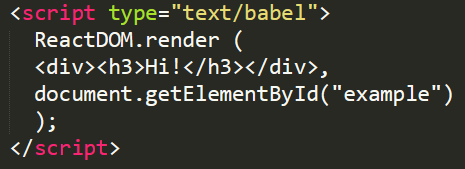 Контрольные вопросыДля чего нужен render?Дополнительные заданияДополнительно: изменить html-текст.